Name: _________________________	Date: _______________________Felony Traffic Stop Checklist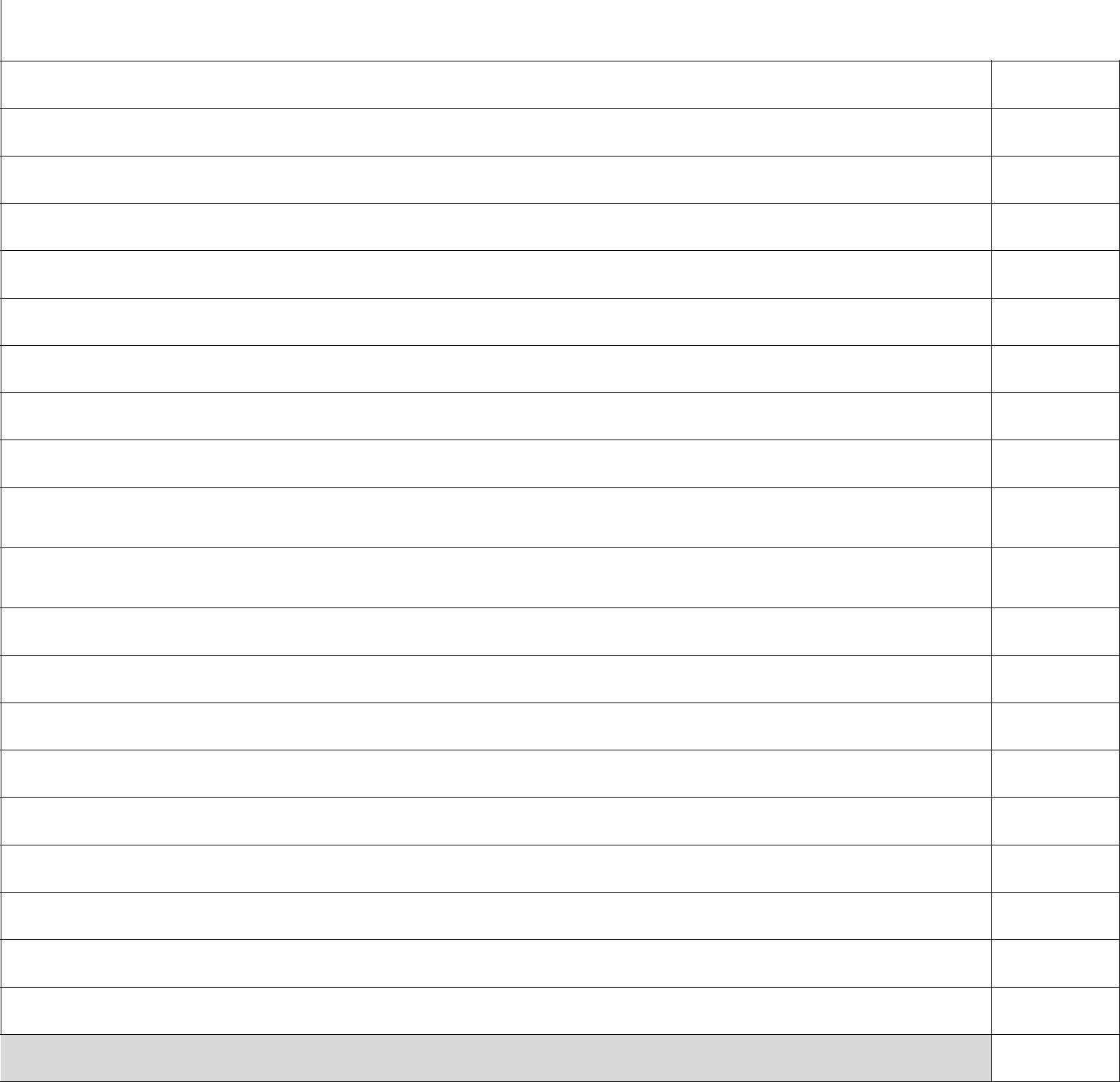 Had the driver put his or her hands out of the windowHad the driver throw the keys out of the windowHad the driver open the door from the outside with his or her left handHad the driver face awayHad the driver pull his or her shirt upHad the driver spinHad the driver keep his or her hands upHad the driver walk backwards towards the officerHad the driver get close and then walk a few steps to the rightHad the driver get on his or her knees and put his or her hands behind his or her head/backWaited for the backup officer to arrest and search the suspect before giving more commandsGave another command to the occupants in the vehicleChecked the trunkGave clear, concise, and loud commandsCommunicated with backup officers effectivelyDid not have other officers in his or her crossfireKept his or her gun close to his or her body when checking the carKept his or his finger off of the triggerSaid, “Do it now,” after each commandGave commands in the appropriate orderTotal points possible 20Instructor’s Signature	DateTask steps1 pt.Task steps1 pt.Task stepseacheach